All-County Scholarships:Ralph & Wilma Buroker Memorial–$5,000.00Sarah Starkey, BellefontaineEdward K. Core Jr. Memorial – $500.00Alicia Jenkins, Benjamin LoganDr. James F. Costin – $500.00Kambriane Johnson, RiversideBailey Kemper, BellefontaineWilliam Ellis/Nancy Rathfelder – $1,000.00Lily Evans, BellefontaineHomer Fuson Memorial – $5000.00Reid Notestine, Indian LakeDonald Gumpert Scholarship – $6,000.00Lane Mefford, Indian LakeRaelyn Parsell, Indian LakeAshlyn Shaner, Indian LakeHarriet Headington Scholarship - $1,000.00Jacob McKenrick, Benjamin LoganKeep Logan County Beautiful – $500.00Jacob King, Indian LakeHazel Moore Scholarship – $1,600.00Ava Graham, Benjamin LoganISS America - $500.00 Ella Wagner, Indian LakeMicah Woolf, BellefontaineMitchel Vance, Benjamin LoganSharyl Sue Shafer Memorial – $5,000.00Madison Taylor, BellefontaineLillian Thornton - $1300.00Sierra Snow, RiversideEarl & Marion Spain Memorial -$11,000.00(2), $8000.00(1)Ally Cotterman, Indian LakeHarlie McClintick, RiversideMeng Wang, BellefontaineDarby Eades Memorial – $1000.00	Jacob King, Indian LakeBellefontaine Only Scholarships:Deborah Ellis Academic – $2,500.00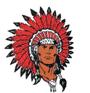 Samantha StarkeyBilly Jervis Memorial – $500.00Anastasia HiattElijah MerrinLewis J. & Anne Ringler Memorial - $15,000.00Levon Howard	Brenneke WilcoxonWickerham STEM Academic – $5,000.00	Olivia Eader Benjamin Logan Only Scholarships:Rob Hayden Memorial – $1,000.00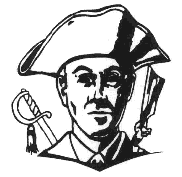 Molly VanceDwight Spencer Memorial – $500.00Kamryn StanfieldBabe and Ida Willits Memorial – $3,400.00Taylor CarnesIndian Lake Only Scholarships: Stinger Vocal Music – Various amounts- $850.00	Douglas Bungard 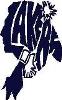 - $700.00	Kayla Roberts- $450.00	Dustin Franks- $450.00	Ella WagnerJanis & Larry Taylor – $500.00	Lillian RobyRiverside Only Scholarships:Mary Hoy – $500.00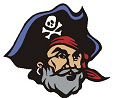 Allison KnightAllison McKee